       W maju w grupie "Tygryski"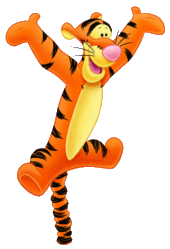 będziemy realizować następujące tematy:“Moja miejscowość, mój region”,		“Moja Ojczyzna”,	“Łąka w maju”,	“Święto rodziców”.Treści programowe pozwolą na rozwijanie umiejętności i wzbogacenie wiadomości:Miejscowość, regionnazywanie swojej miejscowości, poznawanie jej historii, ważniejszych obiektów i miejscpoznawanie legend związanych ze swoją miejscowością, swoim regionempoznawanie zapisu nazwy swojej miejscowościpoznawanie herbu swojej miejscowości (lub projektowanie herbu)kultywowanie tradycji związanych ze swoim regionem.poznawanie ważniejszych punktów usługowych znajdujących się w pobliżu, określanie pełnionych przez nie funkcjipoznawanie, na podstawie swojej miejscowości, sposobów budowania domów dawniej i obecnie oraz wykorzystywanych materiałów budowlanychzwracanie uwagi na architekturę wnętrz oraz architekturę zieleni zwiedzanych obiektów w swojej miejscowościpoznawanie zawodów związanych z wybraną dziedziną życia społecznego, np.: budownictwem, szkolnictwem, służbą zdrowia.Polska i Polacypodawanie nazwy swojej ojczyzny i jej stolicypoznawanie symboli narodowych: flagi, godła, hymnu narodowegostosowanie zwrotów: jesteśmy Polakami, mieszkamy w Polsce, mówimy po polsku itp.wskazywanie Polski na mapie Europy; nazywanie państw – sąsiadów Polski.Polska w Europiewskazywanie położenia Polski na mapie Europywskazywanie na mapie i podawanie nazw państw sąsiadujących z Polskąwyjaśnia znaczenie zwrotów: jesteśmy Polakami, jesteśmy Europejczykamipoznawanie nazw wybranych państw należących do UE.Koledzy, grupa przedszkolnauważne słuchanie, pytanie o niezrozumiałe fakty i formułowanie własnych wypowiedzi o ważnych sprawachzwracanie uwagi na fakt, że mowa nie tylko łączy, ale i dzieli (języki innych narodów/kultur).Rodzinaopowiadanie o ulubionych zajęciach domowych poszczególnych członków rodziny wyjaśnianie wieloznaczności słowa dom.określanie znaczenia wspólnego przeżywania świąt rodzinnychpodawanie przybliżonych dat świat rodziców i świąt dziadkówprzedstawianie przygotowanego programu artystycznego dla rodziców lub dziadków z okazji ich świąt; wykonywanie upominków; wspólna zabawa z przybyłymi gośćmiaktywne uczestniczenie w organizowaniu świąt rodzinnych (np. Dnia Matki itp.) na terenie przedszkola (dekorowanie sali, przygotowywanie zaproszeń, poczęstunku itp.).Świat wartościpoczucie sprawstwaautorytet bliskich osób dorosłych, w tym seniorów rodziny.Aktywność językowastosowanie pojęć ogólnych (np.: ubrania, owoce, zwierzęta itp.).poprawne stosowanie liczby mnogiej rzeczownikówstosowanie przyimków, określanie położenia przedmiotów w przestrzeni.stosowanie w wypowiedzi wielu zdań na dany temat.Początkowa nauka czytania i pisaniawyodrębnianie ze słów głosek: w nagłosie, wygłosie, śródgłosie.czytanie całościowe wyrazów – nazw obrazków (lub równoważników zdań).rozpoznawanie i nazywanie małych liter i wielkich liter: a, b, c, d, e, f, g, h, i, j, k, l, ł, m, n, o, p, r, s, t, u, w, z, żczytanie sylab, wyrazów (o prostej budowie fonetycznej)czytanie krótkich tekstów o prostej budowie fonetycznej.Przygotowanie do pisaniarozwijanie sprawności manualnej poprzez uczestnictwo w zabawach (np. z zastosowaniem klamerek, spinaczy) oraz poprzez podejmowanie działalności plastycznejodróżnianie druku od pismawykonywanie ćwiczeń grafomotorycznychwykonywanie prac plastyczno-konstrukcyjnych różnymi technikamibudzenie zainteresowania podejmowaniem prób pisania.Elementy matematykiposługiwanie się, w celowo stworzonych sytuacjach, liczebnikami w aspektach kardynalnym 
i porządkowymkojarzenie liczby wyrażonej liczebnikiem z odpowiednią cyfrądodawanie i odejmowanie w zakresie 10, z wykorzystaniem palców lub innych zbiorów zastępczychkojarzenie liczby wyrażonej liczebnikiem z odpowiednią cyfrąrozwiązywanie zadań tekstowych o tematyce bliskiej dzieciom; stosowanie metody symulacjiodczytywanie zapisów matematycznych (zakodowane czynności matematyczne) i ich rozwiązywanie.rozróżnianie zbiorów równolicznych i zbiorów nierównolicznych (rozumienie liczby w aspekcie kardynalnym). wyróżnianie kierunków na kartce papieru, posługiwanie się określeniami: góra, dół, prawa strona, lewa strona, prawy górny róg, lewy dolny róg…wykorzystywanie orientacji przestrzennej w grach i zabawach ruchowychporównywanie masy przedmiotów poznawanie różnych rodzajów wag, wyjaśnianie ich roli w określaniu masy przedmiotówpoznawanie zasady działania wagi szalkowej.Przyrodazachęcanie do obserwowania przyrody w różnych porach roku, w różnych miejscach i w różnym czasie.poznawanie łąki wiosną wszystkimi zmysłami; oglądanie, wąchanie, słuchanie odgłosów 
z zamkniętymi oczamipoznawanie sposobów wykorzystania łąki przez rolnikówpoznawanie wybranych owadów i ich roli w rozwoju roślinwyjaśnianie znaczenia barwy ochronnej w życiu zwierzątwyjaśnianie zjawiska tęczypoznawanie wybranych roślin zielnych (np.: rumianek, pokrzywa, koniczyna, mniszek lekarski itp.) 
i ich znaczenia dla ludzi (ziołolecznictwo, kosmetyki)wyjaśnianie znaczenia pszczół i mrówek dla człowieka i przyrody.Mali artyściuczestniczenie w zabawach opartych na wybranych technikach i metodach aktywizujących, np.: wizualizacja, personifikacja, analogia, dramauczestniczenie w prezentacji wytworów różnych form własnej ekspresji na forum grupy.Działalność plastycznapoznawanie i stosowanie różnych technik plastycznych, np.: batiku, kolażu, frotażu, mokrego 
w mokrym, origami itp.dostrzeganie własnych możliwości i uzdolnień; odczuwanie satysfakcji z własnej pracypróby planowania swoich czynności podczas działań plastycznychdbanie o estetykę prac plastycznych i otoczenia, w którym powstają.W świecie technikiwspólne przeprowadzanie eksperymentów; wyciąganie wniosków poznawanie przyborów, narzędzi potrzebnych do obserwowania i badania otoczenia, np. lupy, lornetki, mikroskopu.uczestniczenie w zabawach konstrukcyjno-technicznych, np. składanie przedmiotów z części, budowanie różnych konstrukcji przestrzennych z klocków.Aktywność ruchowa: uczestniczenie w ćwiczeniach gimnastycznych i zabawach ruchowych oraz wszelkich formach pobytu na świeżym powietrzu.